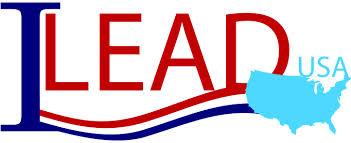 ILEAD USA: October 2016                                                 ILEAD USA: October 2016                                                 ILEAD USA: October 2016                                                                       Livestreaming ScheduleTuesday, October 4Tuesday, October 48:15AMConcurrent SessionsJessica Miller:  Google AnalyticsAuditoriumLive Streamed at http://livestream.com/hulive/ILEAD9:15AMJohn Brice:  New Roles for Rural AuditoriumPublic LibrariesLive Streamed at http://livestream.com/hulive/ILEAD1:00PMJessica Miller:  Google FusionAuditoriumLive Streamed at http://livestream.com/hulive/ILEAD2:00PMConcurrent ClassesBill Fee:  VEX RobotsAuditoriumLive Streamed at http://livestream.com/hulive/ILEADWednesday, October 5Wednesday, October 59:00AMDavid Runyon:  Games in LibrariesAuditoriumLive Streamed at http://livestream.com/hulive/ILEAD10:00AMBrandi Hunter-Davenport: Media PresentationsAuditoriumLive Streamed at http://livestream.com/hulive/ILEADThursday, October 6Thursday, October 68:30AMGlenn Miller, Deputy Secretary and Commissioner for Libraries AuditoriumSenior Representatives from the 
Department of EducationLive Streamed at http://livestream.com/hulive/ILEAD9:30AMPresentation:  Team #culturesquadAuditoriumLive Streamed at http://livestream.com/hulive/ILEAD9:55AMPresentation:  Team Mirrors and WindowsAuditoriumLive Streamed at http://livestream.com/hulive/ILEAD10:25AMPresentation:  Team Digital Information LiteracyAuditoriumLive Streamed at http://livestream.com/hulive/ILEAD11:05AMPresentation:  Team Workforce DevelopmentAuditoriumLive Streamed at http://livestream.com/hulive/ILEAD11:30AMPresentation:  Team #WhatsGoodPAAuditoriumLive Streamed at http://livestream.com/hulive/ILEAD